FY2017 (7/1/16 – 6/30/17) Annual Work Plan 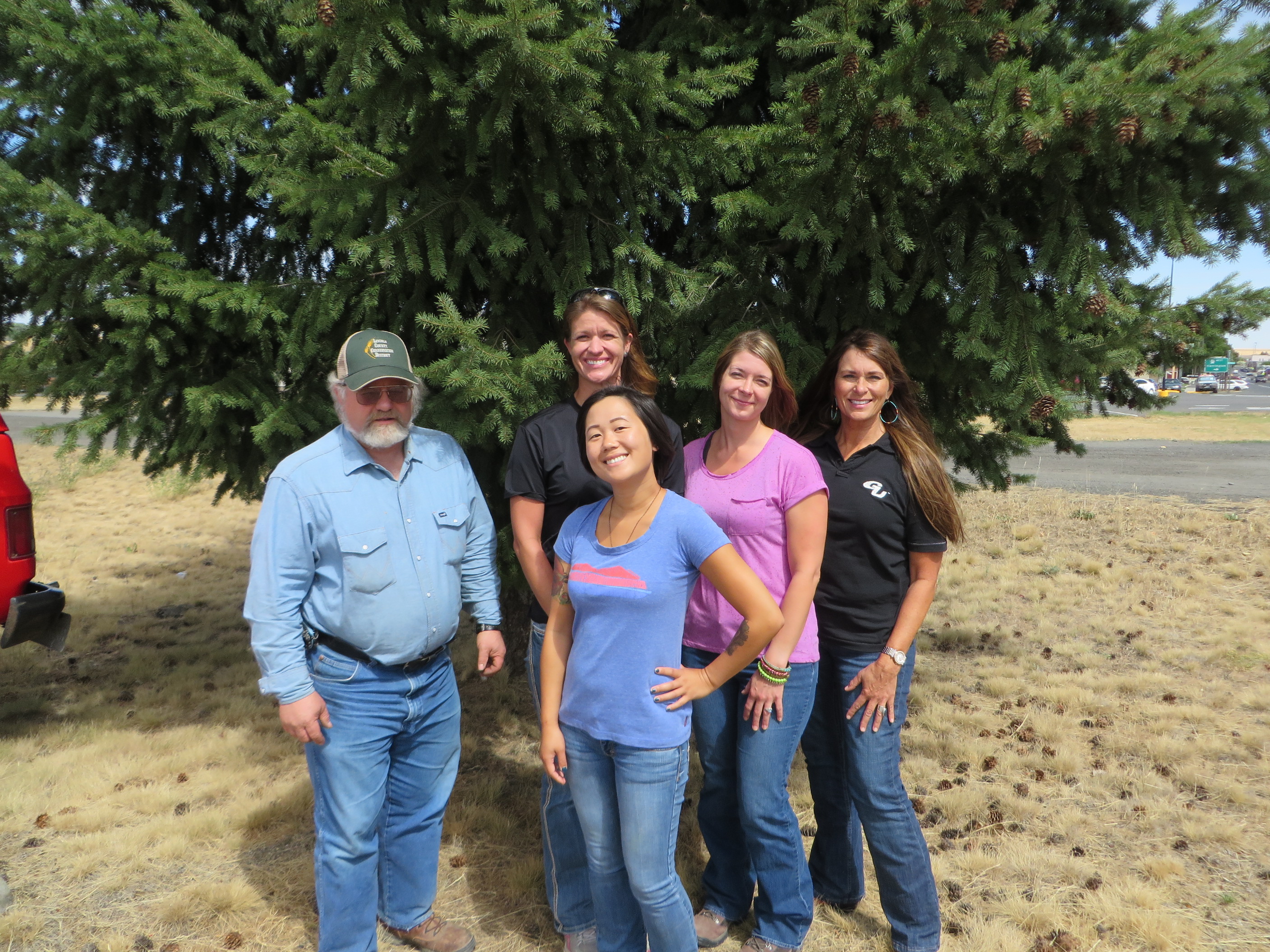 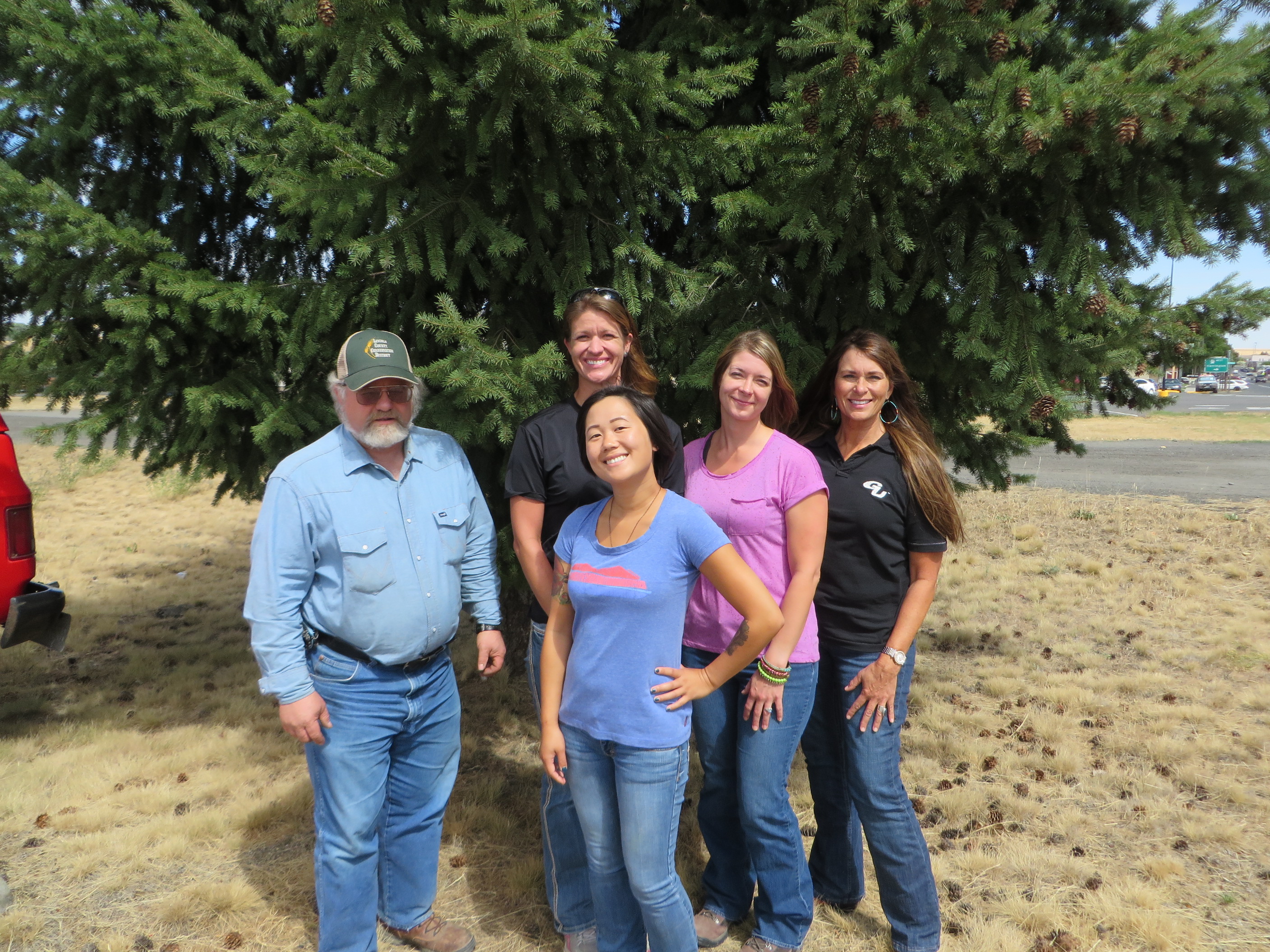 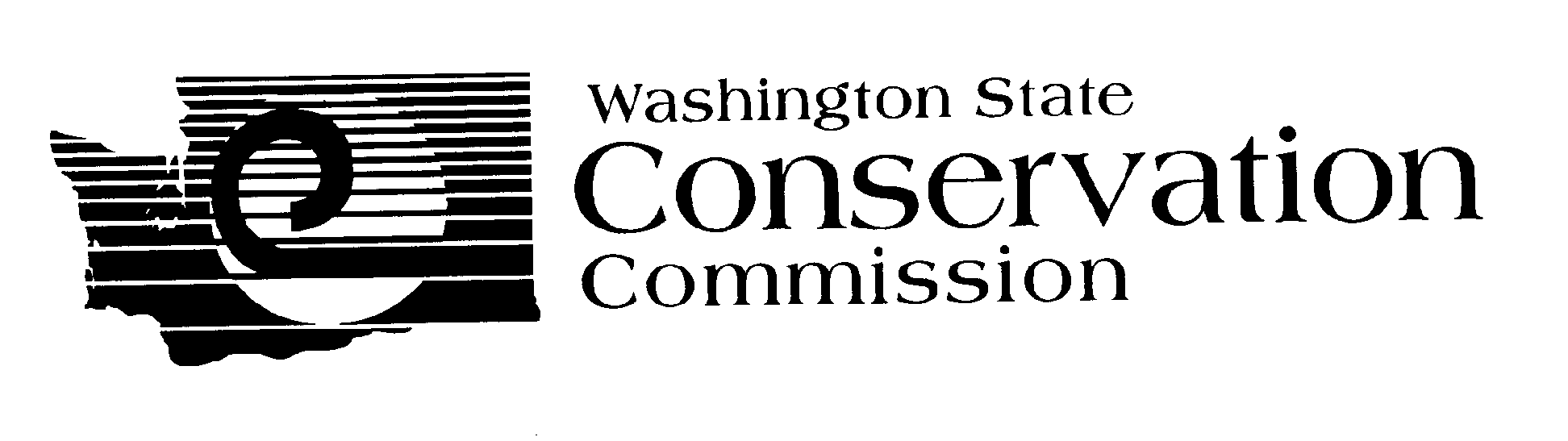 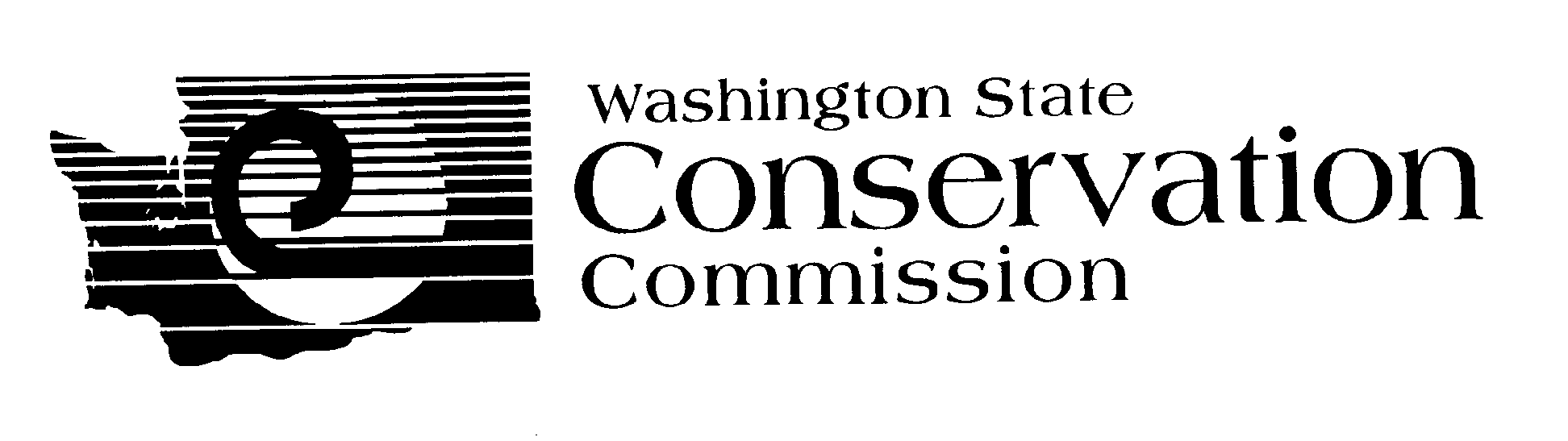 	Lincoln County Conservation District		For More Information Contact: Lea Shields, 509-725-4181 ext. 116, lshields@conservewa.netMission of the Lincoln County Conservation District To help citizens of Lincoln County protect, conserve, and enhance our natural resources.  Natural Resource Priorities (Based on NRCS West Palouse LWG 2016)Highest PrioritiesCropland: Soil erosion – Sheet, Rill, & WindCropland: Insufficient Water – Inefficient use of irrigation waterRangeland: Degraded plant condition – Undesirable plant productivity and healthForestland: Degraded plant condition – Wildfire hazardFarmstead and other lands: Inadequate habitat for fish and Wildlife – Habitat DegradationProgram Areas:   District program – Soil education tourGoal(s): Expand our successful soil health tour to the Reardan School District.Funding Source(s): Verle Kaiser Conservation EndowmentProgram Areas:   Voluntary Stewardship Program (VSP)Goal(s): Facilitate the creation of a voluntary stewardship plan for Lincoln County.Funding Source(s): Lincoln CountyProgram Areas:   Department of Ecology Water Quality Grant for Direct Seed ImplementationGoal(s): Expand our existing direct seed cost share program to more producers and acres.Funding Source(s): Department of EcologyProgram Areas:   Sage Grouse Mitigation Education and Roadside Fuel BreaksGoal(s): Educate the public to reduce wildfire risk to sage grouse and implement roadside fuel break program to prevent habitat fragmentation by wildfire.Funding Source(s): Bureau of Land ManagementProgram Areas:   17-39-NSGoal(s): Implement farm improvement projects through cost share programFunding Source(s): Washington State Conservation CommissionProgram Areas:   Fort Spokane Fuels Reduction (Firewise)Goal(s): Treat 400 acres for firewise activities and home defensible space.Funding Source(s): Forest ServiceProgram Areas:   17-39-IMGoal(s): Education and information outreach Funding Source(s): WA Conservation CommissionProgram Areas:   17-39-TS (CRP)Goal(s): Task order with NRCS to assist with CRP program sign-up in Adams and Lincoln CountyFunding Source(s): Washington State Conservation CommissionProgram Areas:   Direct SeedGoal(s): Cost share to offset startup costs of renting direct seed machineryFunding Source(s): Department of Ecology, Palouse Rock Lake CDProgram Areas:   Washington Conservation Society Soil Health mini-grantGoal(s): Promote direct seed cost share programFunding Source(s): WDFW-DOEProgram Areas:   RCPP: Palouse River Watershed Implementation PartnershipGoal(s): Partner with Palouse CD to address concerns of water quality and soil health in WRIA 34. Funding Source(s): NRCSProgram Areas:   Okanogan Cover Crop ResearchGoal(s): Demonstrate the benefits and value of cover crops in the northwest Funding Source(s): CIG NRCS Okanogan CDProgram Areas:   Resource Conservation ProgramGoal(s): Develop a new water conservation programFunding Source(s): LCCD Special AssessmentProgram Areas:   Cost Share Best Management Practices, BMPGoal(s): Develop a new BMP cost share programFunding Source(s): LCCD Special AssessmentProgram Areas:   WRIA 53Goal(s): Static well level monitoring to develop baseline dataFunding Source(s): Lincoln CountyProgram Areas:   Black Lake RehydrationGoal(s): Rehydrate Black LakeFunding Source(s): WDFW-DOEProgram Areas:   RCPP Okanogan Cover Crop ResearchGoal(s): Partner with Okanogan CD to provide an opportunity for producers in Lincoln County to implement cover crops on their land.Funding Source(s): Natural Resources Conservation ServiceProgram Areas:   Washington Fire Adapted Communities Learning Network Goal(s): 5-year CWPP updateFunding Source(s): South Central Washington Resource Conservation and Development CouncilProgram Areas:   Internship Program Goal(s): To apply knowledge acquired in the classroom to real-world situations, as well as gain the skills and experience that is necessary to prepare students for a successful career in Conservation, Agriculture & Natural Conservation.Funding Source(s): LCCD Special AssessmentProgram Areas:  Fire Adaptive CommunitiesGoal(s): Create an “Active” Firewise CommunityFunding Source(s): Department of Natural ResourcesProgram Areas:  Hawk Creek Habitat Restoration ProjectGoal(s): Preserve 130 acres of private land previously used for agriculture for conservation and wildlife. Funding Source(s): Department of Natural ResourcesFY2016 Annual Budget 	Lincoln County Conservation DistrictBudget (7/1/16-6/30/17)Activities for FY2016Target DatesPersonResponsibleTime (Days) Required Estimated Funding NotesHost tour to a local farm put on by four area producers to put on a presentation about soil health and erosion. Spring 2017Lea Shields365 days$290.00Not yet awardedActivities for FY2016Target DatesPersonResponsibleTime (Days) Required Estimated Funding NotesHire a facilitator to manage the writing of the VSP plan, education and outreach to develop the VSP work groupJune 2017Elsa Bowen and Val Vissia18 months$120,000Partner with Lincoln County CommissionersActivities for FY2016Target DatesPersonResponsibleTime (Days) Required Estimated Funding NotesContinue encouraging producers to implement direct seed through proven cost share system with a 3 year contract (up to 200 acres per year). Provide education and outreach to enroll more producers in program.June 30, 2016Lea Shields6 months$485,000 (waiting on funding)Partner with Palouse Rock Lake and Pine Creek CD Activities for FY2016Target DatesPersonResponsibleTime (Days) Required Estimated Funding NotesPublic education of increased awareness about the management of fire and fuels to reduce wildfire risks to sage grouse. July 2016-June 2017Lea Shields & Elsa Bowen365 days$129,000Activities for FY2016Target DatesPersonResponsibleTime (Days) Required Estimated Funding NotesUtilize non-shellfish grant to implement cost share program based on priority resource concerns at 50% cost share July 2016-June 2017Elsa Bowen and Lea Shields365 days$50,000Activities for FY2016Target DatesPersonResponsibleTime (Days) Required Estimated Funding NotesFort Spokane Fuels Reduction Grant; home assessments, project development and installationNovember 30, 2018Elsa Bowen & Lea Shields365 days$112,000 (remaining)Cost share & educationActivities for FY2016Target DatesPersonResponsibleTime (Days) Required Estimated Funding NotesEducation and outreach activities designed to promote natural resource conservation and preservation: newsletters, website, 6th grade day, wheat week, rainfall precipitation, fair booth, and CWPP. Attend education and training opportunitiesJune 30, 2017Lea Shields365 days$24,500Hold an annual district supervisor electionMarch 31, 2017Lea Shields90 days$500BMP cost share projectsJune 30, 2017Elsa Bowen & Lea Shields365 days$15,000Activities for FY2016Target DatesPersonResponsibleTime (Days) Required Estimated Funding NotesAttend CRP training, complete field verification visits, write conservation plans using ToolkitOctober 31, 2017Kathy McQuade365 days$203,000Activities for FY2016Target DatesPersonResponsibleTime (Days) Required Estimated Funding NotesProvide cost share opportunity for direct seed practices and promote LCCD’s direct seed programJune 2017Lea Shields & Elsa Bowen365 days$18,000 (remaining)Partner with Dan Harwood and PRLCDActivities for FY2016Target DatesPersonResponsibleTime (Days) Required Estimated Funding NotesProvide mailings, email/newsletter campaigns, advertising, and other communications to enroll more producers in direct seed programNovember 2016Lea Shields365 days$500Activities for FY2016Target DatesPersonResponsibleTime (Days) Required Estimated Funding NotesWrite articles to distribute information on program, post on website, direct mailings, allocate district staff hours to promote program, sign up producers in WRIA 34 portion of Lincoln County for cost share on approved NRCS practicesSpring 2017Lea Shields and Val Vissia365 days$32,500Activities for FY2016Target DatesPersonResponsibleTime (Days) Required Estimated Funding NotesAssist with field days and installation of monitoring equipment at demonstration sites in Lincoln CountySpring 2017Lea Shields365 days$5,000Activities for FY2016Target DatesPersonResponsibleTime (Days) Required Estimated Funding NotesOutreach activities, brochures, meeting, conservation landscaping demo site.June 2016Elsa Bowen and Val Vissia365 days$15,000Activities for FY2016Target DatesPersonResponsibleTime (Days) Required Estimated Funding NotesFund cost share project, assist in the installationJune 2016Elsa Bowen & Lea Shields365 days$50,000Activities for FY2016Target DatesPersonResponsibleTime (Days) Required Estimated Funding NotesStatic well monitoring and instream flow measurement, EIMS reportingJune 2016Dean White365 days$10,000Activities for FY2016Target DatesPersonResponsibleTime (Days) Required Estimated Funding NotesComplete phase 2 of prefeasibility study of the Black Lake Rehydration ProjectJune 2017Elsa Bowen & Lea Shields365 days$60,000Activities for FY2016Target DatesPersonResponsibleTime (Days) Required Estimated Funding NotesProvide education and outreach to producers in Lincoln County, assist with RCPP application sign-up processJune 2016Elsa Bowen & Lea Shields365 daysNot yet awardedActivities for FY2016Target DatesPersonResponsibleTime (Days) Required Estimated Funding NotesAttend and facilitate community meetings with Northwest Management to produce updated CWPPJune 2016Elsa Bowen & Lea Shields365 daysNetwork and tour Okanogan CD’s Firewise successesJune 2016Elsa Bowen & Lea Shields6 months$800Create water source GIS layerJune 2016Dean White6 months$1000Activities for FY2016Target DatesPersonResponsibleTime (Days) Required Estimated Funding NotesClass visits to Universities to introduce the Internship ProgramFebruary 2016Val Vissia1-2 days$75Attend Partnership Career Fair to recruit students for program. Advertising, marketing items February 2016Val Vissia1 days$250Hire, train & supervise Interns for summer 2016.Wages- approx.10 hrs. per week for 12 weeks or 120 hrs @ $12/hr = $1440. Up to but not to exceed 4 interns per year at 120hrs each. April – June 2016Elsa Bowen & Val Vissia12 months$6000Activities for FY2016Target DatesPersonResponsibleTime (Days) Required Estimated Funding NotesProvide Address identification, Home assessments and the creation and coordination of a Firewise Community.June 2017Elsa Bowen & Val Vissia365 days$150,000Not yet awardedActivities for FY2016Target DatesPersonResponsibleTime (Days) Required Estimated Funding NotesDetermine LCCD’s involvement in project funded through WDFWSpring 2016Lea Shields & Elsa Bowen3 months$40,000Partner: Mid-Columbia River Fisheries Resource OfficeINCOMEINCOME2016Grant- BLM Fire Breaks (Sage Grouse)130,000Grant-NFWF Weed Mapping15,000Grant-CWPP Defensible Space100,000Grant- Creating Firewise Networking (FAC)15,000Grant-16-39-BA11,000Grant-16-39-IM25,000Grant-16-39-NS22,000Grant-RCPP (WIRA 34)17,000Grant-4th Grade Soil (WSU Verle Kaiser)290Grant-Artesian & Black Lakes62,000Grant-VSP100,000Grant-DOE Direct Seed - Palouse Rock Lake50,000Interest-Savings Account2,500Equipment & vehicles rentals250Tree Sales5,000EQIP/CRP/WHIP tree sale & bird feed5,000County Tax Assessment150,000Sales Tax-State Share1,000Misc Income1,500Grant-DOE Direct Seed (Lea Applied For)485,000Grant-WCS Soil Health Mini Grant (Lea Applied For)500Total Income1,198,040EXPENSEEXPENSEAdvertising2,000Assessment Collection Fee9,000Communication10,000Misc 500Purchases for Resale30,000Office Supplies22,000Professional Services300,000Operation & Lease50,000Sales Tax-State Share5,000Travel12,000Vehicle Fuel Consumed8,000Wages & Benefits375,000Bank Fees250Total Expense823,750Net Margin374,290